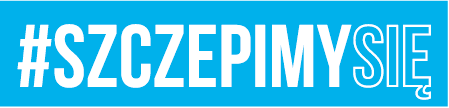 31 Baza Lotnictwa Taktycznego                           Poznań, dnia 11 października 2021r.ul. Silniki 161– 325 POZNAŃPYTANIA I ODPOWIEDZI DO TREŚCI SWZ dot. postępowania na: „DOSTAWĘ WIDEOSKOPU”, Nr Sprawy: ZP 51/X/21W dniu 08.10.2021r. do Zamawiającego wpłynęły pytania do treści SWZ o następującej treści:1.Czy Zamawiający wymaga aby oferowany wideoskop posiadał możliwość samodzielnej wymiany sondy na inne? Funkcja wymiennej sondy w wideoskopie umożliwi w przyszłości rozbudowę urządzenia o sondę o mniejszej średnicy roboczej, co może być niezbędne podczas inspekcji mniejszych silników lotniczych lub w sondę z kanałem roboczym, która umożliwia przeprowadzenie pełnej inspekcji silnika F100 zgodnie w wymogami producenta oraz ewentualne usuwanie ciał obcych z silnika.
2.Czy Zamawiający dopuści wideoskop z ekranem o przekątnej 8,4 cala i rozdzielczości XGA (1024 x 768 pikseli), który umożliwia rejestrowanie zarówno zdjęć i filmów w tej rozdzielczości?
3.Czy Zamawiający dopuści wideoskop z sondą o długości roboczej 3,5 m?
4.Czy Zamawiający dopuści wideoskop z oświetleniem realizowanym za pomocą diody laserowej?
5.Czy Zamawiający dopuści wideoskop z obiektywem do obserwacji na wprost o polu obserwacji 120 stopni i głębi ostrości od 7 mm?
6.Czy Zamawiający dopuści wideoskop wyposażony w zewnętrzną ładowarkę i dwie baterie, z których każda zapewnia czas pracy 100 min.?
7.Czy Zamawiający dopuści wideoskop który posiada klasę odporność na poziomie IP55?
8.Czy Zamawiający dopuści wideoskop, który posiada wytrzymałość środowiskową zgodną z MIL-STD-810H zamiast MIL-STD-810G?ODPOWIEDZI:AD 1. Nie wymagamy takiej funkcji, ale urządzenie może ją posiadać.AD 2. Tak, pod warunkiem, że zdjęcia z pliku będą mogły być obrabiane na zewnętrznym komputerze w pełnej/większej rozdzielczości.AD 3. Tak.AD 4. Tak.AD 5. Nie.AD 6. Tak.AD 7. Nie.AD 8. Tak.Powyższe zmiany należy traktować jako integralną część specyfikacji warunków zamówienia i należy uwzględnić je przy składaniu ofert. Termin składania i otwarcia ofert pozostaje bez zmian.                                                                                     DOWÓDCA                                                                                  (-) płk pil. Łukasz PIĄTEKWyk. Małgorzata Treumann11 października 2021r.Teczka B5